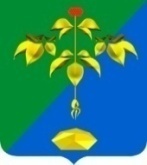 ГЛАВА ПАРТИЗАНСКОГО ГОРОДСКОГО ОКРУГАПРИМОРСКОГО КРАЯП О С Т А Н О В Л Е Н И Е26 апреля 2023г. 								                № 35-пгО предоставлении разрешения на условно разрешенный вид использования земельного участка на территории Партизанского городского округаВ соответствии с Градостроительным кодексом Российской Федерации, Федеральным законом от 6 октября 2003 г. №131-ФЗ «Об общих принципах организации местного самоуправления в Российской Федерации», Правилами землепользования и застройки Партизанского городского округа, решением Думы Партизанского городского округа от 30 сентября 2011 года № 369, рассмотрев заявление Трубчик Ирины Петровны от 05 апреля 2023 года,                  на основании заключения по результатам публичных слушаний                                от 24 апреля 2023 года, рекомендаций Комиссии по подготовке проекта Правил землепользования и застройки Партизанского городского округа от                    25 апреля 2023 года № 69, на основании статьи 29 Устава Партизанского городского округа ПОСТАНОВЛЯЮ1. Предоставить разрешение на условно разрешенный вид использования земельного участка - «блокированная жилая застройка» - земельного участка, образуемого в соответствии со схемой расположения земельного участка на кадастровом плане территории, утвержденной постановлением администрации Партизанского городского округа от 03 апреля 2023 года              № 444-па «Об утверждении схемы расположения земельного участка на кадастровом плане территории, расположенного на территории Партизанского городского округа». Адрес (местоположение) земельного участка установлен относительно ориентира, расположенного в границах участка, ориентир – часть жилого дома блокированной застройки. Почтовый адрес ориентира: Российская Федерация, Приморский край, Партизанский городской округ, г. Партизанск, ул. 25 лет Октября, д. 15/2. Площадь земельного участка 600 кв. м.Земельный участок расположен в территориальной зоне Ц2.2. Во исполнение настоящего постановления Трубчик Ирине Петровне обратиться в филиал федерального государственного бюджетного учреждения «Федеральная кадастровая палата Федеральной службы государственной регистрации, кадастра и картографии» по Приморскому краю для кадастрового учёта образуемого земельного  участка.3. Настоящее постановление подлежит опубликованию в газете «Вести» и размещению на официальном сайте администрации Партизанского городского округа в сети «Интернет» в течение 7 дней с момента подписания.4. Контроль за исполнением настоящего постановления возложить                  на первого заместителя главы администрации Партизанского городского округа С.С. Юдина.Глава городского округа                                                                   О.А.Бондарев